Проверочный тест № 1 по химии для 10  медико-биологических классовОБРАЗЕЦ№ЗаданиеОтвет1Определите, атомы каких из указанных в ряду элементов имеют в основном состоянии два неспаренных электрона1) O	2) Zn	3) Cl	4) C	5) Be142Определите, анионы каких из указанных в ряду элементов имеют электронную конфигурацию аргона.1) Mg   2) Cl     3) Ca	      4) S         5) Br	243Из предложенного перечня выберите два типа химических связей, которые реализуются в сульфате калия.1) ковалентная неполярная2) ковалентная полярная3) ионная4) металлическая5) водородная234В навеске нитрата аммония массой 20 г масса атомов азота (в г) равна 1) 3,5    2) 7,0     3) 8,5     4) 10,0     5) 10,525В некоторой порции аммиака содержится 2,41·1023 молекул. Объем этой порции аммиака (в л, при н.у.) равен 1) 2,24    2) 3,36     3)  4,48    4) 8,96     5) 11,246Установите соответствие между формулой вещества и классом/группой,к которому(-ой) это вещество принадлежит.А-4Б-1В-27Установите соответствие между формулой вещества и классом/группой,к которому(-ой) это вещество принадлежит.А-3Б-2В-48Соединение   СH2 = CH – CH = CH2относится к гомологическому  ряду, общая формула которого 1) СnH2n              2) СnH2n-2            3) СnH2n-4             4) СnH2n-6             5) СnH2n+229Установите соответствие между формулой вещества и его изомеромА-3Б-110Установите соответствие между формулой вещества и его гомологомА-2Б-311Для метана характерно:1)  sp3-гибридизация атома углерода2) природным источником получения является нефть3) является газом с резким характерным запахом4) вступает в реакции замещения5) вступает в реакции присоединения1412Массовая доля углерода в углеводороде равна 80%. Определите молекулярную формулу углеводорода.1) СН4    2) С2Н6     3) С2Н4     4)  С3Н6    5) С2Н22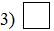 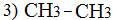 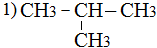 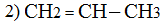 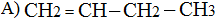 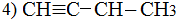 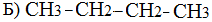 